Показатели деятельности МБДОУ «Детский сад № 2» (самообследование)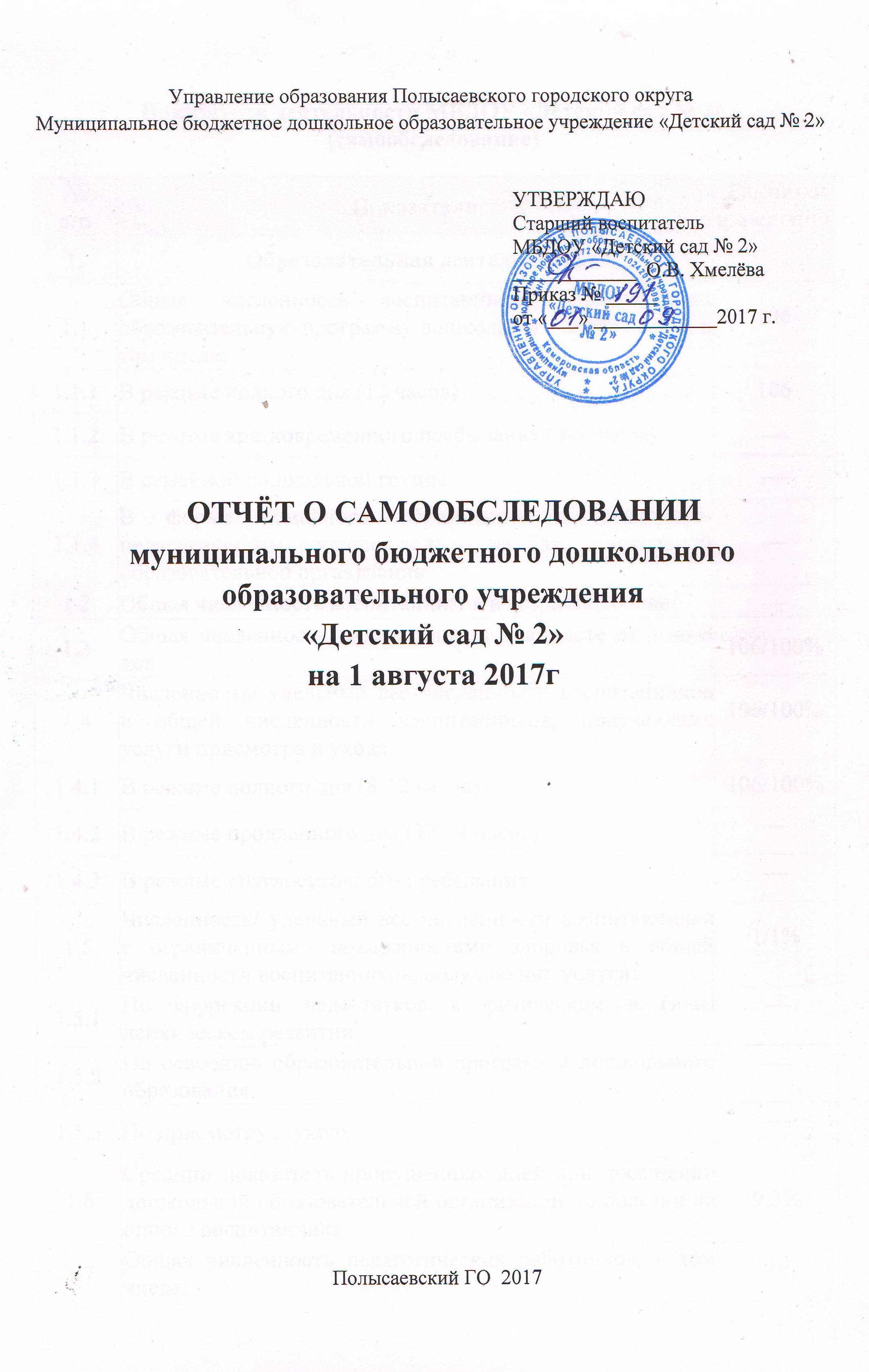 Цель проведения самообследования: обеспечение доступности и открытости информации о деятельности ДОО, получение объективной информации о состоянии образовательной деятельности в учреждении. Предмет отчета: анализ показателей, содержательно характеризующих жизнедеятельность образовательного учреждения.Структура отчетаОбщая характеристика учреждения.Структура управления ДОО, его органов управления.Особенности образовательного процесса.Условия осуществления образовательного процесса.Результаты образовательной деятельности.Кадровый потенциалФинансовые ресурсы и их использование. Перспективы и планы развития.В процессе самообследования деятельности ДОО проводилась оценка:системы управления организации;содержания и качества воспитания, обучения и развития воспитанников;организации образовательного процесса;качества кадрового, учебно-методического обеспечения;·материально-технической базы.Общая характеристика учрежденияСведения о группахНа начало 2016-2017 учебного года детский сад былукомплектован4 возрастными группами общеразвивающей направленности.Вывод: муниципальное бюджетное дошкольное образовательное учреждение «Детский сад № 2»  функционирует в соответствии с нормативными документами в сфере образования Российской Федерации.Структура управления ДОУ, его органов управленияМБДОУ «Детский сад № 2» является некоммерческой организацией, финансируется за счет средств бюджета, на основе сметы и других источников, в соответствии с законодательством Российской Федерации. Муниципальное бюджетное дошкольное образовательное учреждение «Детский сад  № 2» осуществляет свою деятельность в соответствии с Федеральным законом Российской Федерации от 29.12.2012 № 273-ФЗ «Об образовании в Российской Федерации», на основании  муниципального задания (утверждаемого Учредителем), а так же следующими нормативно-правовыми и локальными документами:Конвенцией ООН о правах ребёнка;Федеральным законом «Об основных гарантиях прав ребёнка Российской   Федерации»;Приказом Министерства образования и науки  Российской Федерации от 30.08.2013  № 1014 «Об утверждении Порядка организации и осуществления образовательной деятельности по основным общеобразовательным программам – образовательным программам  дошкольного образования»;Приказом Минобрнауки России от 08.04.2014 № 293 «Об утверждении Порядка приёма на обучение по образовательным программам дошкольного образования»;«Санитарно-эпидемиологические требования к устройству, содержанию и организации режима работы в дошкольных образовательных организациях»  СанПиН 2.4.1.3049 -13  от 15.05.2013;Постановлением администрации Полысаевского городского округа от 21.10.2013 № 1673 «Об утверждении Порядка комплектования муниципальных образовательных организаций, осуществляющих образовательную деятельность по образовательным программам  дошкольного образования»;Уставом  МБДОУ «Детский сад № 2»;Правилами комплектования МБДОУ «Детский сад № 2» осуществляющего образовательную деятельность по образовательной программе дошкольного образования;Правилами приема на обучение по образовательной программе дошкольного образования МБДОУ "Детский сад № 2".Управление ДОО строится на основе демократичности, открытости, приоритете общечеловеческих ценностей, охраны жизни и здоровья людей, свободного развития личности. Руководство деятельностью ДОО осуществляется заведующим учреждением, который назначается на должность и освобождается от должности Учредителем. Заведующий осуществляет непосредственное руководство детским садом и несет ответственность за деятельность учреждения. В детском саду функционирует первичная профсоюзная организация.Коллегиальными органами управления Учреждением  являются:Общее собрание работников Учреждения;педагогический Совет;родительский комитет Учреждения;управляющий Совет Учреждения.Общее руководство учреждением осуществляет Общее собрание работников. Оно содействует осуществлению управленческих начал, развитию инициативы трудового коллектива. Общее собрание работников Учреждения реализует право на самостоятельность учреждения в решении вопросов, способствующих оптимальной организации образовательного процесса и финансово-хозяйственной деятельности. Управление педагогической деятельностью осуществляет педагогический Совет, в состав которого входят все педагоги.  Управляющий совет -   коллегиальный орган, осуществляющий  общее  руководство  учреждением  в соответствии с законодательством, иными нормативными правовыми актами, настоящим Уставом и Положениями, принятыми на общем собрании. Родительский комитет является общественным органом управления и действует в соответствии с Уставом Учреждения. Состав   родительского   комитета   формируется   из   представителей родительской общественности и утверждается на общем родительском собрании. В состав родительского комитета обязательно входит представитель администрации Учреждения с правом решающего голоса.Компетенция Родительского комитета:обсуждение Устава и локальных актов Учреждения, касающихся взаимодействия с родительской общественностью, решение вопросов о внесении в них необходимых изменений и дополнений;участие в планировании и реализации работы по охране прав и интересов воспитанников и их родителей (законных представителей) во время педагогического процесса в Учреждении;участие в укреплении материально-технической базы Учреждения;содействие ДОУ в организации взаимодействия педагогов и родителей (законных представителей) с целью интеллектуального, творческого, социально-личностного развития воспитанников и их успешной адаптации в социуме и др.Административные обязанности в коллективе распределяются следующим образом.Заведующий в соответствии с законодательством РФ и уставом МБДОУ «Детский сад  № 2» осуществляет руководство образовательным учреждением, устанавливает контакты с внешними организациями, осуществляет системный контроль за воспитательно-образовательной, административно-хозяйственной и финансовой деятельностью учреждения.Старший воспитатель планирует и организует методическую работу педагогов. Руководит работой воспитателей, осуществляет работу с молодыми специалистами, анализирует выполнение программы воспитания и обучения, участвует в разработке перспективных планов и направлений деятельности учреждения, организует деятельность методических объединений.Завхоз организует и обеспечивает безопасное и бесперебойное обслуживание, выполнение предписаний надзорных органов, ремонт.Основными формами координации деятельности аппарата управления образовательного учреждения являются: анализ результатов, планирование, прогнозирование, тематический и оперативный контроль, мониторинг, коррекция программ и планов.Вывод: в ДОУ  создана структура управления в соответствии с целями и содержанием работы учреждения. В учреждении реализуется возможность участия в управлении детским садом  всех  участников образовательного процесса.   Заведующий детским садом занимает место координатора стратегических направлений.    Особенности образовательного процесса, условия осуществленияМиссией МБДОУ «Детский сад № 2» является создание  благоприятных условий для полноценного проживания ребенком дошкольного детства, формирование основ базовой культуры личности, всестороннее развитие психических и физических качеств в соответствии с индивидуальными и возрастными особенностями, подготовка ребенка к жизни в современном мире.   Ценности  МБДОУ «Детский сад № 2»:ребенок – уникальная развивающая личность;педагог – личность, носитель умений, знаний, навыков;семья - основная среда личностного развития ребенка;командная работа – основа достижения целей и успеха;педагогическая культура – культура организации, взаимоотношений.Деятельность МБДОУ «Детский сад № 2»  направлена на:заботу о здоровье, эмоциональном благополучии и своевременном всестороннем развитии каждого ребенка;создание в группах атмосферы гуманного и доброжелательного отношения ко всем воспитанникам, что позволяет растить их общительными, добрыми, любознательными, инициативными, стремящимися к самостоятельности и творчеству;максимальное использование разнообразных видов детской деятельности, их интеграция в целях повышения эффективности воспитательно-образовательного процесса;творческую организацию (креативность) воспитательно-образовательного процесса;вариативность использования образовательного материала, позволяющего развивать творчество в соответствии с интересами каждого ребенка;единство подходов к воспитанию детей в условиях дошкольного образовательного учреждения и семьи;оказание помощи семье в воспитании детей и материальной поддержки гарантированной государством;воспитание гражданственности, трудолюбия, любви к окружающей природе, Родине, семье.Содержание образовательного процесса в дошкольном образовательном учреждение определяется основной образовательной программой дошкольного образования, разрабатываемой и утверждаемой им самостоятельно. Образовательная программа дошкольного образования разработана в соответствии с Федеральным государственным  образовательным стандартом дошкольного образования.Образовательный процесс организован с учетом принципа интеграции образовательных областей в соответствии с возрастными возможностями и особенностями воспитанников, спецификой и возможностями образовательных областей; основывается на комплексно-тематическом принципе построения учебно-воспитательного процесса. Решение программных задач осуществляется в разных формах совместной деятельности взрослых и детей, а также в самостоятельной деятельности воспитанников. В детском саду осуществляется дополнительная работа с детьми по кружковой деятельности. Работа в кружках строится с учетом возрастных и индивидуальных особенностей, возможностей и способностей детей.Развивающая предметно-пространственная среда (РППС), соответствует требованиям ФГОСДО к условиям реализации основной образовательной программы дошкольного образования в группах детского сада  и обеспечивает возможность общения и совместной деятельности детей и взрослых, двигательной активности детей, а также возможности для уединения воспитанников. Содержание РППСсоответствует  интересам мальчиков и девочек,  периодически  изменяется,  варьируется, постоянно обогащается с ориентацией на поддержание интереса детей, на «зону ближайшего развития», на информативность и индивидуальные  возможности и  способности  детей. Развивающая предметно-пространственная среда учреждения продумана и эстетично оформлена и  обеспечивает: социально-коммуникативное развитие, познавательное развитие, речевое развитие, художественно-эстетическое развитие, физическое развитие воспитанников.Развивающая предметно-пространственная среда, соответствует требованиям ФГОСДО к условиям реализации основной образовательной программы дошкольного образования в группах детского сада и обеспечивает возможность общения и совместной деятельности детей и взрослых, двигательной активности детей, а также возможности для уединения воспитанников. Содержание предметно-развивающей среды соответствует  интересам мальчиков и девочек, периодически  изменяется, варьируется, постоянно обогащается с ориентацией на поддержание  интереса  детей, на «зону ближайшего  развития»,  на  информативность  и  индивидуальные  возможности и способности  детей. Развивающая среда групп открытая, динамично изменяемая, предусматривает разумное чередование видов деятельности детей, сочетание спокойных занятий и подвижных игр, самостоятельной деятельности детей. В каждой возрастной группе развивающая среда разнообразна по оформлению, расположению оборудования и материалов, определяется педагогическими установками, а также сензитивными периодами в развитии детей. Оформление групп в ДОУ исходят из требований безопасности используемого материала для здоровья детей, а также характера воспитательно-образовательной модели, которая лежит в основе планирования и оборудования группы. Обеспеченность учебными материалами, наглядными пособиями, игрушками, игровыми модулями достаточная. Мебель в группах подобрана в соответствии  росту детей, промаркирована. Искусственное и естественное освещение соответствует норме.  В детском саду функционирует: физкультурный зал, который совмещен с музыкальным залом, методический кабинет, медицинский кабинет.В ДОО имеется 4 групповых помещения, оборудована 1 спальная комната (младшая группа), в 3 группах организуется раскладной сон. Созданы необходимые условия для разнообразных видов деятельности детей: игровой, познавательной, учебной, трудовой, творческой. Охрана и укрепление здоровья воспитанников – основная задача работников детского сада. В детском саду реализуется комплексный план  оздоровительных мероприятий, направленных на снижение заболеваемости и укрепления здоровья детей, а также осуществляется комплексная система физкультурно-оздоровительной работы, разработанная с учётом здоровьесберегающих технологий.Особое внимание в дошкольном учреждении уделяется безопасности жизни и деятельности детей и взрослых. Здание детского сада оборудовано пожарной сигнализацией и кнопкой тревожного вызова, обеспечено средствами пожаротушения (огнетушителями).Заключены договоры на обслуживание с соответствующими организациями. Территория детского сада обнесена металлическим  забором, озеленена насаждениями. На территории учреждения имеются различные виды деревьев и кустарников,  клумбы, огород.На объекте имеются одни ворота для въезда автотранспорта, четыре калитки для прохода персонала, детей с родителями и посетителей. Выгрузка продуктов и других товаров производится через один из входов в здание со стороны хозяйственного двора. Общая площадь территории детского сада 819,9 кв. м. На ней расположены здание детского сада, 4 прогулочных участка с игровым оборудованием и прогулочными  верандами, спортивный участок, огородные грядки, цветники, хозяйственные постройки.Старшая медицинская сестра наряду с администрацией и педагогическим персоналом несет ответственность за проведение лечебно-профилактических мероприятий, соблюдение санитарно-гигиенических норм, осуществляет контроль за режимом  дня и качеством питания детей, составляет меню-раскладку, согласно СанПиНам, проводит работу по профилактике заболеваний с родителями, детьми, педагогическим коллективом, проводит беседы с детьми и их родителями по вопросам гигиенического обучения и воспитания согласно плану работы. С целью оздоровления детей проводятся следующие мероприятия: диспансерное наблюдение детей, своевременные осмотры детей специалистами поликлиники с постановкой диагноза и дальнейшим лечением в соответствии с их рекомендациями.Продукты в детский сад поставляют поставщики на основе заключенных договоров специализированным транспортом, имеющим санитарный паспорт. Питание осуществляется в соответствии с примерным десятидневным меню для организации питания детей от  2-х до 7-ми лет с 12-ти часовым  пребыванием детей, утвержденным Роспотребнадзором. При составлении меню и расчета калорийности  соблюдается оптимальное соотношение пищевых веществ (белков, жиров, углеводов) 1:1:4. На каждое блюдо имеется технологическая карта. В ДОУ проводится круглогодичная С-витаминизация готовых блюд.  Для обеспеченности преемственности питания и информированности родителей об ассортименте питания ребенка вывешивается ежедневное меню, заверенное руководителем. Питание 4-х разовое: завтрак, обед, полдник, ужин.Все оборудование пищеблока в рабочем состоянии, соответствует санитарно-гигиеническим и техническим требованиям.Преемственность в работе между детским садом и МБОУ «Школа № 17» осуществляется на основе договора о совместной работе и плана совместной работы. В  2016-2017 учебном году педагогический коллектив  активно сотрудничал и с другими организациями, с целью повышения эффективности воспитательно-образовательной работы с детьми. Приоритетным направлением сотрудничества является: создание условий для полноценного проживания ребенком дошкольного детства; сохранение и укрепление здоровья детей, формирование основ базовой культуры личности, творческого потенциала воспитанников; подготовка ребенка к жизни в современном обществе. Методическая работа в ДОО в 2016-2017 учебном году была ориентирована на: создание единого образовательно-оздоровительного пространства «Детский сад – Семья». Взаимодействие с родителями коллектив ДОО строит на принципе сотрудничества.  При этом решаются приоритетные задачи:повышение педагогической культуры родителей;приобщение родителей к участию в жизни детского сада;изучение семьи и установление контактов с ее членами для согласования воспитательных воздействий на ребенка.Для решения этих задач используются различные формы работы:групповые родительские собрания, консультации;проведение совместных мероприятий для детей и родителей;анкетирование;наглядная информация;показ занятий для родителей;выставки совместных работ;посещение открытых мероприятий и участие в них;заключение договоров с родителями вновь поступивших детей.В работе по управлению и реализации программы в детском саду используются следующие формы работы и методы контроля:Таким образом, в учреждении создана материально-техническая база для жизнеобеспечения и развития детей, ведется систематически работа по созданию предметно-развивающей среды, которая способствует всестороннему развитию воспитанников. В ДОО созданы необходимые условия для организации и проведения образовательного процесса. Воспитательно-образовательный процесс в ДОО строится с учетом требований санитарно-гигиенического режима в дошкольных учреждениях. В детском саду создаются условия для  максимального удовлетворения  запросов родителей детей дошкольного возраста по их воспитанию и обучению. Родители получают информацию о целях и задачах учреждения, имеют возможность обсуждать различные вопросы пребывания ребенка в ДОО, участвовать в жизнедеятельности детского сада. В работе ДОО  большое внимание уделяется  охране и укреплению здоровья детей. По состоянию здоровья на 1 ребенка составило - 9,3 пропусков за год.Необходимо продолжать работу по снижению заболеваемости детей и в следующем году, продолжить взаимодействие с семьями воспитанников по формированию у детей потребности здорового образа жизни.Дети в ДОО обеспечены полноценным сбалансированным питанием. Правильно организованное питание в значительной мере гарантирует нормальный рост и развитие детского организма и создает оптимальное условие для нервно-психического и умственного развития ребенка.В ДОО соблюдаются правила по охране труда, также  максимально обеспечивается безопасность жизнедеятельности воспитанников и сотрудников. 4. Результаты образовательной деятельностиСистема мониторинга достижения детьми планируемых результатов освоения ООП ДО представляет собой совокупность апробированных, описанных в психолого-педагогической литературе диагностических методик, позволяющих определить уровень развития интегративных качеств ребенка на каждом этапе его возрастного развития. Система обеспечивает комплексный подход к оценке итоговых и промежуточных результатов освоения программы, позволяет осуществлять оценку динамики достижений детей. Анализ реализации ООП ДО воспитанникамиза 2016-2017 учебный годАнализ качества освоения программного материала воспитанниками по образовательным областям позволяет выстроить следующий рейтинговый порядок: наиболее высокие результаты у воспитанников по образовательным областям «Познавательное развитие», «Художественно-эстетическое развитие».Таким образом, анализ результативности  воспитательно-образовательной работы по реализуемой в ДОУ программе свидетельствует о достаточно стабильной и успешной работе педагогического коллектива. Педагогам следует больше работать над реализациями задач образовательных областей: «Социально-коммуникативное развитие», «Речевое развитие». В связи с этим следует усовершенствовать работу по составлению комплексно-тематического планирования, делая акцент на решение задач образовательных областей, проводить более углублённую работу с педагогами и родителями  (консультации, семинары, дни открытых дверей, собрания).Участие воспитанников в конкурсах(очные, заочные)Кадровый потенциалПодготовка педагогов направлена на: повышение образовательного уровня, суггестивных способностей, навыков не директивного управления детьми, обеспечение готовности осуществлять образовательный процесс в режиме индивидуализации, вступать во взаимодействие с родителя как равноправными и равноценными партнерами. Для обеспечения полноценного образовательного процесса в рамках реализации  основной общеобразовательной программы и работы кружков в детском саду сформирован  квалифицированный коллектив педагогов:заведующий 						 – 1 старший воспитатель					 – 1 музыкальный руководитель				 – 1 воспитатели общеобразовательных групп 		–  8Общее количество педагогов				 – 10 человек:возрастуровень образованияпедагогический  стаж работы:Аттестация педагогических кадровМБДОУ «Детский сад № 2» укомплектован кадрами  полностью. Педагоги детского сада постоянно повышают свой профессиональный уровень, посещают методические объединения, знакомятся с опытом работы своих коллег и других дошкольных учреждений, приобретают и изучают новинки периодической и методической литературы. Все это в комплексе дает хороший результат в организации педагогической деятельности и улучшении качества образования и воспитания дошкольников.Повышение профессиональных компетенций, методическая деятельность педагоговДля повышения профессиональных компетенций и творчества педагогов в течение 2016-2017 учебного года в ДОО использовались разнообразные формы работы: в соответствии с планом, годовыми задачами и потребностью коллектива проводились консультации, семинары, мастер классы, посещение режимных моментов и открытых занятий,  педсоветы, методические объединения,  обобщение опыта. По повышению личностного профессионального роста на каждого педагога имеется «Портфолио педагога», в котором предусмотрены сроки и различные формы повышения квалификации педагогов: курсы, проблемные семинары, план по самообразованию, а также достижения, результаты работы педагога. Педагоги работают над своим самообразованием: выступают на семинарах, педагогических совещания, участвуют в смотрах-конкурсах ДОО, принимают активное участие в вебинарах,  в том числе посредством Интернета.Участие педагогов в конкурсах профессионального мастерства, публикации(очные, заочные)Публикации в СМИУчастие педагогов на семинарахНа базе детского сада проведены:открытое мероприятие в рамках сетевой школы  городской  семинар - практикум «Не традиционные техники  рисования, как средство развития интереса к изобразительному творчеству»;семинар- практикум «Тропа здоровья» .Таким образом, методическая работа ДОО направлена на повышение профессионального мастерства каждого педагога, на развитие творческого потенциала всего педагогического коллектива и эффективности  образовательной деятельности. Продолжена работа по решению образовательных потребностей педагогов через традиционные формы работы: семинары-практикумы, консультации, педсоветы, открытые и коллективные просмотры занятий с показом конкретных, эффективных форм и методов воспитательно-образовательной работы. Педагоги вели собственную подборку и накопление материалов, что свидетельствует о заинтересованности работника в накоплении и обобщении собственного опыта по изучаемой теме. Педагоги дошкольного учреждения проводят работу в тесном контакте с родителями воспитанников, вовлекая в воспитательно-образовательную деятельность: изготовление поделок для организации выставок и конкурсов. Проделанная работа способствовала повышению компетентности в вопросах образования и воспитания, как родителей, так и педагогов,повышению ответственностиза благополучное и полноценное развитие и воспитание своих воспитанников, позволила приблизиться к умению понять потребности ребенка и помочь ему в их реализации. Информация о деятельности детского сада выкладывается на сайте ДОО, муниципальных дошкольных организацийИМЦ и Управления образования Полысаевского городского округа.Финансовые ресурсы и их использованиеФинансовое обеспечение деятельности МБДОУ «Детский сад № 2» осуществляется в соответствии с законодательством Российской Федерации. Финансирование учреждения производится из местного бюджета Полысаевского городского округа и внебюджетных ассигнований через централизованную бухгалтерию. Финансирование основных направлений расходования бюджетных средств выполняется согласно утвержденного плана  финансово-хозяйственной деятельности учреждения. В течение 2016-2017 учебного года оказывалась спонсорская помощь родителями в обеспечении группы дидактическими  материалами,  настольными играми, игрушками, строительным материалом для ремонтных работ в летний период. В текущем учебном году улучшилась материально-техническая база учреждения: приобретены сушилки для детской одежды- 4, игровые модули для каждой группы. Произведен ремонт выгребных ям, построена  прогулочная веранда на участке подготовительной группе. Произведен косметический ремонт внутри здания, заменена входная дверь  в средней группе, покрашено игровое оборудование на детских участках. Плата родителей (законных представителей) за содержание детей в детском саду на сегодняшний день составляет 2145 рублей в месяц, из них  на питание – 2020 рублей, на  хозяйственно-бытовое обслуживание и  – 125 рублей в месяц.Таким образом, финансовое обеспечение ДОУ осуществляется в 									размере необходимого для реализации основной образовательной программы в частности финансирования расходов на оплату труда работников Учреждения, расходов на учебные пособия, технические средства обучения, расходные материалы, хозяйственные нужды, расходы на содержание зданий и коммунальных расходов, осуществляется из местного бюджета и внебюджетных средств в соответствии с нормативами.Перспективы и планы  развитияВ 2017-2018 учебном году деятельность МБДОУ «Детский сад № 2» будет направлена на решение следующих   целей и задач.Цель: создание комфортные условия жизнедеятельности для развития физических, интеллектуальных и личностных качеств, для сохранения и укрепления здоровья, обеспечения физической и психической безопасности воспитанников.Задачи:Продолжить формирование у детей элементарных математических представлений через сочетание и чередование  различных методов и средств обученияОрганизовать работу по обогащению развивающей предметно-пространственной среды, способствующей развитию социальных и психологических качеств личности дошкольника в различных видах деятельности.Активизировать работу по совершенствованию профессионального мастерства педагогов по реализации ООП ДО «Детский сад № 2».Совершенствовать работу педагогов во взаимодействии с родителями воспитанников. Вывод: признать работу учреждения за 2016-2017 учебный год удовлетворительной, в соответствии с полученными данными, в целях создания условий для своевременного развития детей дошкольного возраста намечены задачи на 2016-2017 учебный год. Годовые задачи реализованы в полном объеме. В дальнейшем планируем активнее участвовать  в городских и областных мероприятиях.№n/nПоказателиЕдиница измерения1.Образовательная деятельность1.1Общая численность воспитанников, осваивающих образовательную программу дошкольного образования, в том числе:1061.1.1В режиме полного дня (12 часов)1061.1.2В режиме кратковременного пребывания (3-5 часов)1.1.3В семейной дошкольной группе1.1.4В форме семейного образования с психолого-педагогическим сопровождением на базе дошкольной образовательной организации1.2Общая численность воспитанников в возрасте до 3 лет1.3Общая численность воспитанников в возрасте от 3 до 8 лет106/100%1.4Численность/ удельный вес численности воспитанников в общей численности воспитанников, получающих услуги присмотра и ухода:106/100%1.4.1В режиме полного дня (8-12 часов)106/100%1.4.2В режиме продленного дня (12-14 часов)1.4.3В режиме круглосуточного пребывания1.5Численность/ удельный вес численности воспитанников с ограниченными возможностями здоровья в общей численности воспитанников, получающих услуги:1/1%1.5.1По коррекции недостатков в физическом и (или) психическом развитии1.5.2По освоению образовательной программы дошкольного образования1.5.3По присмотру и уходу1.6Средний показатель пропущенных дней при посещении дошкольной образовательной организации по болезни на одного воспитанника9,3%1.7Общая численность педагогических работников, в том числе:101.7.1Численность/ удельный вес численности педагогических работников, имеющих высшее образование6/60%1.7.2Численность/ удельный вес численности педагогических работников, имеющих высшее образование педагогической направленности (профиля)6/60%1.7.3Численность/ удельный вес численности педагогических работников, имеющих среднее профессиональное образование4/40%1.7.4Численность/ удельный вес численности педагогических работников, имеющих среднее профессиональное образование педагогической направленности (профиля)7/70%1.8Численность/ удельный вес численности педагогических работников, которым по результатам аттестации присвоена квалификационная категория, в общей численности педагогических работников, в том числе:8/80%1.8.1Высшая1/10%1.8.2Первая7/70%1.8.3СЗД2/20%1.9Численность/ удельный вес численности педагогических работников, в общей численности педагогических работников, педагогический стаж работы которых составляет:1.9.1До 5 лет1.9.2Свыше 30 лет2/20%1.10Численность/ удельный вес численности педагогических работников, в общей численности педагогических работников, в возрасте до 30 лет1.11Численность/ удельный вес численности педагогических работников, в общей численности педагогических работников, в возрасте от 55 лет1/10%1.12Численность/ удельный вес численности педагогических и административно-хозяйственных работников, прошедших за последние 5 лет повышение квалификации/профессиональную переподготовку по профилю педагогической деятельности или иной осуществляемой в образовательной организации деятельности, в общей численности педагогических и административно-хозяйственных работников11/100%1.13Численность/ удельный вес численности педагогических и административно-хозяйственных работников, прошедших повышение квалификации по применению в образовательном процессе федеральных государственных образовательных стандартов, в общей численности педагогических и административно-хозяйственных работников11/100%1.14Соотношение «педагогический работник/воспитанник» в дошкольной образовательной организации10/1061.15Наличие в образовательной организации следующих педагогических работников:1.15.1Музыкального руководителя11.15.2Инструктора по физической культуре1.15.3Учителя-логопеда1.15.4Логопеда1.15.5Учителя-дефектолога1.15.6Педагога-психолога2Инфраструктура2.1Общая площадь помещений, в которых осуществляется образовательная деятельность, в расчете на одного воспитанника2.832.2Площадь помещений для организации дополнительных видов деятельности воспитанников02.3Наличие физкультурного зала12.4Наличие музыкального зала1Название по УставуМуниципальное бюджетное дошкольное образовательное учреждение «Детский сад № 2» (МБДОУ «Детский сад № 2»)Тип образовательного учрежденияДошкольная образовательная организацияВид образовательного учрежденияДетский сад, категория третьяОрганизационно-правовая формаМуниципальное бюджетное учреждениеУчредительАдминистрация Полысаевского городского округа в лице Управления образования Полысаевского городского округаЮридический адрес652560, Российская Федерация, Кемеровская область,  город Полысаево, ул. Панферова, 14Контактный телефон8 (38456) 2-67-17E- maildou2polisaevo@yandex.ruАдрес сайта в Интернетеhttp://dou2polisaevo.ucoz.ruФ.И.О. руководителяЕгорова Людмила АлексеевнаЛицензия на право осуществления образовательной деятельностиРегистрационный № 14287 от 18.02.2014 МБДОУ «Детский сад № 2» осуществляет образовательную деятельность в соответствии с  основной общеобразовательной программой дошкольного образованияЛицензия на осуществление медицинской деятельностиРегистрационный №  ЛО-42-003499   от 05.02.2015Формы государственно-общественного управления Общее собрание работников Учреждения, педагогический Совет, родительский комитет Учреждения, управляющий Совет Учреждения Дата начала функционирования учреждения23 января 1940годаОсновные социальные институты, взаимодействующие с МБДОУ«Детский сад № 2»Управление образования Полысаевского городского округа, МБОУ «Школа № 17», Дом детского творчества им. Куропаткина, Школа искусств № 54, детская поликлиника № 5, СК «Полысаевец», городская библиотека им. Крупской, ДК «Родина», ДК «Полысаевец»Режим работыРежим работы установлен Учредителем, исходя из потребностей семьи и возможностей бюджетного финансирования, ДОО и является следующим: пятидневная неделя с ежедневным 12-ти часовым пребыванием детейГрафик работы учреждения:С 7.00 до 19.00 часов, кроме субботы, воскресенья и праздничных днейНаименование группКоличество группКоличествовоспитанниковМладшая(3-4 года)129Средняя(4-5 лет)126Старшая(5-6 лет)122Подготовительная к школе (6-7 лет)129ИТОГО4106Направление работыРезультаты реализации ООП ДОФизическое развитиесформирован– 56 %стадия формирования – 33 %не сформирован -  1%Социально-коммуникативное развитиесформирован – 57 %стадия формирования – 40 %не сформирован -  3% Познавательное развитиесформирован – 46 %стадия формирования – 52%не сформирован -  2 %Речевое развитиесформирован – 50%стадия формирования – 46 %не сформирован -  4 %Художественно-эстетическое развитиесформирован – 46 %стадия формирования – 51%не сформирован -  3%Работа с родителямиУровень удовлетворенности родителей работой детского сада составляет 97% от общего числа родителей.Название конкурса, уровень Название конкурса, уровень Количество участниковКоличество участниковРезультатНазвание конкурса, уровень Название конкурса, уровень педагогивоспитанникиРезультатВсероссийскийВсероссийскийВсероссийскийВсероссийскийВсероссийскийВсероссийский конкурс рисунков «Новый год к нам мчится!»Всероссийский конкурс рисунков «Новый год к нам мчится!»11Диплом 1 местоРегиональныйРегиональныйРегиональныйРегиональныйРегиональныйОбластной фотоконкурс  «Стань заметней! Пристегнись и улыбнись!»Областной фотоконкурс  «Стань заметней! Пристегнись и улыбнись!»17УчастиеОбластной экологический конкурс рисунка «Мы среди природы»Областной экологический конкурс рисунка «Мы среди природы»11Ожидаемый результатМуниципальный этап областного конкурса «По декоративно- прикладному искусству «Зелёный пояс Кузбасса» Муниципальный этап областного конкурса «По декоративно- прикладному искусству «Зелёный пояс Кузбасса» 33Грамота2местоМуниципальный этап областного конкурса по профилактике ДДТТ среди воспитанников  дошкольных образовательных учреждений «Знают все мои друзья, знаю ПДД и Я»Муниципальный этап областного конкурса по профилактике ДДТТ среди воспитанников  дошкольных образовательных учреждений «Знают все мои друзья, знаю ПДД и Я»17Диплом участникаМуниципальный уровеньМуниципальный уровеньМуниципальный уровеньМуниципальный уровеньМуниципальный уровеньГородской конкурс «Пасха Красная – 2017»Городской конкурс «Пасха Красная – 2017»25Ожидаемый результатГородской конкурс «Зелёный огонёк»Городской конкурс «Зелёный огонёк»16Диплом участникаГородской художественно-эстетический конкурс "Успех"Городской художественно-эстетический конкурс "Успех"14Грамота3местоГородской художественно-эстетический конкурс "Успех" (номинация хореография)Городской художественно-эстетический конкурс "Успех" (номинация хореография)15Грамота за участиеМуниципальный конкурс «Дорожный знак на новогодней ёлке»Муниципальный конкурс «Дорожный знак на новогодней ёлке»12УчастиеМуниципальный конкурс «Фантазия и Архитектура»Муниципальный конкурс «Фантазия и Архитектура»26УчастиеВсегоВсегоПобедителиВсероссийский уровень1111Региональный уровень46171Муниципальный уровень68281ИТОГО121546Моложе 25 лет25 до 29 лет30 до 49  лет50 до 54 лет55-60 лет6 чел.60 %1 чел.10%3 чел.30%ВысшееСреднее профессиональноеСреднее6 чел.50 %4 чел.50 %-от 5-10 лет10-15 лет15-20 лет20 лет и выше-220%220%330%330%Фамилия, имя, отчествоДолжностьКатегорияДата похождения аттестацииХмелёва О.В.ст. воспитательСЗД2017Ветрова Т.Г.воспитательвысшая категориямай  2013Салагаева О.В.воспитатель1 категорияапрель 2013Скоснягина О.А.воспитатель1 категорияиюнь 2014Петрикеева Н.С.воспитатель1 категорияноябрь 2015Харитонова Т.Е.воспитатель1 категорияноябрь 2015Симонова Н.А.воспитательСЗД2015Шауэрман И.Г.воспитатель1 категориямай, 2015Полукова О.В.воспитатель1 категорияфевраль 2016Бородаенко Л.М.муз.руководительСЗД2015Региональный уровеньМуниципальный уровеньВебинар  «Прохождение процедуры аттестации и сертификации в условиях реализации нового законодательства»Авторский семинар «Создание эффективной предметно-пространственной среды в дошкольной образовательной организации в соответствии с требованиями ФГОС дошкольного образования» – Вилкова И.М.(г. Москва)Областной проблемно-ориентированный семинар «Обновление  содержания математического образования в условиях реализации Концепции математического образования» (Эргле Е.В. г. Москва) Областной семинар «Духовно-нравственное воспитание дошкольников в условиях социально-педагогического партнерства».ГПМО для старших воспитателейГородской семинар - практикум «Не традиционные техники  рисования, как средство развития интереса к изобразительному творчеству»Школа тьюторов для педагогов ДОО «Реализация Концепции математического образования»Городской клуб по работе с одаренными детьми «Наши надежды»; Практикум по культуре речи для педагогических работников ДООФ. И. О. педагогаНазвание конкурса, уровеньРезультат Ветрова Татьяна ГеннадьевнаМуниципальная Олимпиада для педагогов по математикеГрамота,  2 местоПетрикеева Наталья СергеевнаМуниципальная Олимпиада для педагогов по математикеГрамота,  1 местоФ. И. О. автораНазвание статьиИсточник, дата публикацииВетрова Татьяна Геннадьевна«Праздник наших мам»в газете «Полысаево»2.12.2016г. №47Симонова Наталья Александровна«Быть примерным пешеходом разрешается»в газете «Полысаево»3.02.2017г.Название семинараНазвание семинараКол-во участников Наличие сертификатаРегиональный11Областной семинар «Использование информационно-коммуникативных технологий в образовательном процессе ДОО»Областной семинар «Использование информационно-коммуникативных технологий в образовательном процессе ДОО»1 Областной семинар «Духовно- нравственное воспитание при реализации  направлений развития и образования дошкольников в соответствии с требованиями ФГОС»Областной семинар «Духовно- нравственное воспитание при реализации  направлений развития и образования дошкольников в соответствии с требованиями ФГОС»1 имеетсяОбластной Проектировочный семинар: «Проектирование рабочей программы воспитателя ДОО»Областной Проектировочный семинар: «Проектирование рабочей программы воспитателя ДОО»3 имеетсяОбластной проблемный семинар «Индивидуальная программа развития профессионализма педагога как  основа подготовки и прохождению процедур аттестации и сертификации»Областной проблемный семинар «Индивидуальная программа развития профессионализма педагога как  основа подготовки и прохождению процедур аттестации и сертификации»1 Областной постоянно действующий семинар «Нравственное воспитание дошкольников в процессе физического направления развития дошкольников»Областной постоянно действующий семинар «Нравственное воспитание дошкольников в процессе физического направления развития дошкольников»1имеетсяОбластной семинар практико- ориентировочный  «Организация образовательной деятельности в детском саду в свете требований ФГОС»Областной семинар практико- ориентировочный  «Организация образовательной деятельности в детском саду в свете требований ФГОС»1 имеетсяОбластной семинар «Разработка инновационных проектов образовательных организаций с использованием данных комплексного мониторинга (АИС)Областной семинар «Разработка инновационных проектов образовательных организаций с использованием данных комплексного мониторинга (АИС)1Областной  проблемно-ориентировочный семинар«Внедрение инноваций в образовательную деятельность ДОО»Областной  проблемно-ориентировочный семинар«Внедрение инноваций в образовательную деятельность ДОО»2 имеетсяОбластной проблемно- ориентировочный семинар «Внедрение инноваций в образовательную деятельность ДОО в современных условиях». Областной проблемно- ориентировочный семинар «Внедрение инноваций в образовательную деятельность ДОО в современных условиях». 2 Областная стажировка«Деятельность педагогов дополнительного образования по художественно-эстетическому развитию дошкольников в условиях реализации ФГОС»Областная стажировка«Деятельность педагогов дополнительного образования по художественно-эстетическому развитию дошкольников в условиях реализации ФГОС»1 имеетсяВсегоВсего14Муниципальный7Городской семинар- практикум «Социальное проектирование как инструмент успешного развития муниципального учреждения»Городской семинар- практикум «Социальное проектирование как инструмент успешного развития муниципального учреждения»1имеетсяГородской семинар «Секрет успешного проведения родительского собрания»Городской семинар «Секрет успешного проведения родительского собрания»2 Городской семинар «Использование интерактивной доски педагогами в образовательной деятельности с дошкольниками»Городской семинар «Использование интерактивной доски педагогами в образовательной деятельности с дошкольниками»2 Городской семинар - практикум «Тропа здоровья»Городской семинар - практикум «Тропа здоровья»1 Городской проектировочный семинар: «Проектирование дополнительной общеразвивающей программы для воспитанников дошкольного возраста»Городской проектировочный семинар: «Проектирование дополнительной общеразвивающей программы для воспитанников дошкольного возраста»5 имеетсяГородской проектировочный семинар: «Проектирование дополнительной общеразвивающей программы для воспитанников дошкольного возраста»Городской проектировочный семинар: «Проектирование дополнительной общеразвивающей программы для воспитанников дошкольного возраста»2 имеетсяГородской семинар-практикум «Не традиционные техники рисования, как средство развития интереса к изобразительному творчеству»Городской семинар-практикум «Не традиционные техники рисования, как средство развития интереса к изобразительному творчеству»2 ВсегоВсего15